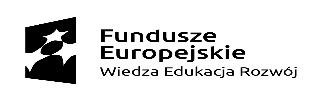 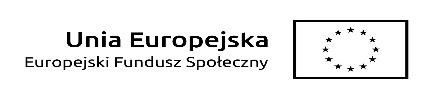 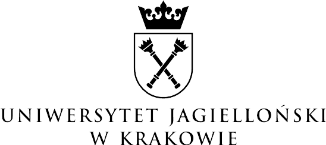 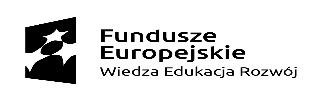 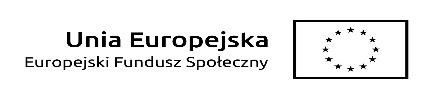 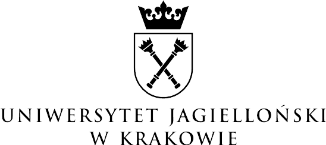 Załącznik nr 4 do Umowy o udział w Zadaniu 7  
Oświadczenie o zapoznaniu się z treścią i akceptacji rekrutacji i udziału w Zadaniu 7 pn. „Moduł zarządzania w instytucjach szkolnictwa wyższego – Programy rozwoju kadr zarządzających i administracyjnych uczelni, realizowanego w ramach Projektu „ZintegrUJ – Kompleksowy Program Rozwoju Uniwersytetu Jagiellońskiego”, nr umowy o dofinansowanie POWR.03.05.00-00-Z309/17-00  Oświadczam, że zapoznałem/łam się z Regulaminem rekrutacji i udziału w Zadaniu 7 pn. „Moduł zarządzania w instytucjach szkolnictwa wyższego – Programy rozwoju kadr zarządzających 
i administracyjnych uczelni, realizowanego w ramach Projektu „ZintegrUJ – Kompleksowy Program Rozwoju Uniwersytetu Jagiellońskiego”, nr umowy o dofinansowanie POWR.03.05.00-00-Z309/17-00, akceptuję jego postanowienia i zobowiązuję się do ich przestrzegania.                   .............................................   	 	 	.............................................    	         (miejscowość, data)  	 	 	 	        (podpis Uczestnika) Biuro Projektu ZintegrUJ ul. Straszewskiego 25/2, 31-113 Kraków, tel: 12 663 39-35, e-mail: zintegruj@uj.edu.pl, www.zintegruj.uj.edu.pl Strona 1 z 1 